Пенсионный фонд Российской Федерации
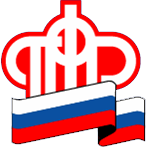 Отделение Пенсионного фонда по Ханты-Мансийскому автономному округу – ЮгрыО графике выплаты пенсий и мер социальной поддержки в Югре в мае 2022 годаОтделение ПФР по ХМАО - Югре уведомляет, что в мае 2022 года, в связи с праздничными и выходными днями, доставка пенсий и иных социальных выплат через кредитные учреждения будет осуществляться в соответствии с графиком:  5 мая, 6 мая за 10 мая; 18 мая, 20 мая за 22 мая.       Выплата мер социальной поддержки через кредитные организации будет осуществлена досрочно – 29 апреля 2022 года.           Выплата пенсий и иных социальных выплат через организации почтовой связи  будет осуществляться в соответствии с графиком работы АО «Почта России».Отделение ПФР по ХМАО-Югре 